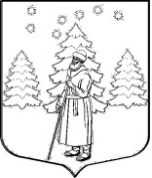 СОВЕТ ДЕПУТАТОВМУНИЦИПАЛЬНОГО ОБРАЗОВАНИЯ«СУСАНИНСКОЕ  СЕЛЬСКОЕ ПОСЕЛЕНИЕ»ГАТЧИНСКОГО МУНИЦИПАЛЬНОГО РАЙОНАЛЕНИНГРАДСКОЙ ОБЛАСТИР Е Ш Е Н И Е     от 28 мая 2020 г.                                                                                                   № 37В соответствии со статьей 14 ФЗ от 06.10.2003 года № 131 «Об общих принципах организации местного самоуправления в Российской Федерации», статьей 264.2 Бюджетного Кодекса РФ, руководствуясь Уставом муниципального  образования  «Сусанинское сельское поселение», Положением о бюджетном процессе в муниципальном  образовании  "Сусанинское сельское поселение",  Совет депутатов муниципального образования«Сусанинское сельское поселение»Р Е Ш И Л:1. Назначить публичные слушания по проекту Отчета об исполнении бюджета муниципального образования "Сусанинское сельское поселение" за 2019 год на 6 июня 2020 года в 14.00 по адресу: поселок Сусанино, Петровский проспект, дом 20.2. Опубликовать настоящее решение в сетевом издании «Гатчинская правда.ру» и разместить на официальном сайта администрации Сусанинского сельского поселения в сети Интернет.3. Ответственность за организацию и проведение публичных слушаний возложить на главу администрации Бордовскую Е.В. и главного бухгалтера Петрову О.В.4. Решение вступает в силу с момента принятия.Глава муниципального образования «Сусанинское сельское поселение»	                                М.С. АртемьевО проекте годового отчета об исполнении   бюджета муниципального образования  «Сусанинское сельское поселение» за 2019 год